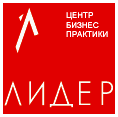 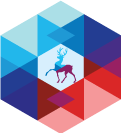 «Центр развития экспортного потенциала Нижегородской области»в рамках реализации регионального проекта «Акселерация субъектов малого и среднего предпринимательства» на территории Нижегородской области» и«Центр Бизнес Практики «Лидер»организуют коллективный стендэкспортно-ориентированных компаний Нижегородской областина 29 Международной выставке пластмассовой промышленности Plast Eurasia Istanbul  с 4 по 7 декабря 2019 гЗАЯВКА НА УЧАСТИЕДиректору ГАУ «Центр развития экспортного потенциала Нижегородской области»Звонкову С.В.Подпись руководителя предприятияМППолное наименование предприятия, включая организационно-правовую форму, ИНН, сайт компании.Подробное описание продукта для экспонирования на выставке,  конкурентные преимущества вашего продукта.Какое  выставочное оборудование Вам необходимо?Если Вы знаете конкретные турецкие компании, с которыми Вы хотели бы встретиться, назовите их, пожалуйста.Участник(и) выставкиФИОДолжностьМобильный телефонРабочий телефонЭлектронная почта